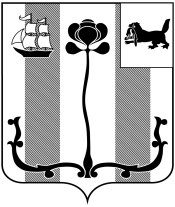 Иркутская область ДУМА ШЕЛЕХОВСКОГО МУНИЦИПАЛЬНОГО РАЙОНАР Е Ш Е Н И ЕО передаче полномочий по организацииосуществления внешнего муниципальногофинансового контроля в сельских поселениях Шелеховского районаРуководствуясь ст. 264.4 Бюджетного кодекса Российской Федерации, ч. 4 ст. 15 Федерального закона от 06.10.2003 № 131-ФЗ «Об общих принципах организации местного самоуправления в Российской Федерации», ч. 11 ст. 3 Федерального закона от 07.02.2011 № 6-ФЗ «Об общих принципах организации и деятельности контрольно-счетных органов субъектов Российской Федерации и муниципальных образований», статьями 24, 25 Устава Шелеховского района,Д У М А Р Е Ш И Л А:1. Принять полномочия по организации осуществления внешнего муниципального финансового контроля представительных органов муниципальных образований Шелеховского района:1) Баклашинского муниципального образования;2) Большелугского муниципального образования;3) Олхинского муниципального образования;4) Подкаменского муниципального образования;5) Шаманского муниципального образования.2. Наделить полномочиями по организации осуществления внешнего муниципального финансового контроля в муниципальных образованиях Шелеховского района, указанных в пункте 1 настоящего решения, Контрольно - ревизионную палату Шелеховского района.3. Председателю Думы Шелеховского района, председателю Контрольно-ревизионной палаты Шелеховского района заключить соглашения о передаче полномочий по организации осуществления внешнего муниципального финансового контроля с представительными органами муниципальных образований Шелеховского района, указанных в пункте 1 настоящего решения.4. Настоящее решение подлежит официальному опубликованию в газете «Шелеховский вестник», размещению на официальном сайте Администрации Шелеховского муниципального района в информационно-телекоммуникационной сети «Интернет» и распространяет свое действие на правоотношения, возникшие с 1 января 2021 года.Принято на 2 заседании ДумыОт 25.02.2021 № 5-рд«25» февраля 2021годаПредседатель Думы Шелеховского муниципального районаМэр Шелеховского муниципального района_______________Ф.С. Саломатов              _______________М.Н. Модин